November 7, 2017 Board Meeting Minutes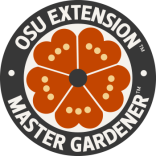 OpeningThe regular board meeting of the Linn County Master Gardeners was called to order at 1:02.PresentRanee Webb - President, Susan Morton - 1st Vice President, Betty Goergen - 2nd Vice President, Connie Lepin - Treasurer, Ann Capps - Secretary, Janice Gregg - OMGA Representative, Larry Steele - Member at Large, Kathy Powell - Member at Large, Karin Magnuson - Member at Large, Pami Monnette - Extension Staff, Laurie Gibson - Extension Staff, Brooke Edmunds - Extension Staff, David Krieger - Demo Garden Coordinator, Brenda Winslow.Approval of MinutesOctober minutes were approved as written.Treasurer ReportNona Burkhart and Betty Goergen completed an audit of the financial records. The past years transactions were approved.Income for the month $353.05 Expenses for the month $177.40Checkbook balance as of October 31, 2017 $16,420.79SpotlightThe trainees will be in the Spotlight for November. There will not be a Spotlight for December.Extension ReportPami reported there will be 10 trainees graduating. There will also be some Special Recognitions at the graduation. Pami will be highlighting the online students. The Farm Home will cater the luncheon and take care of the decorations. At this time there are only a few signed up for next year's training classes.  Pami will work on getting more info out. Seed to Supper classes will be held in Harrisburg, Lebanon and two in Albany. There will be a training session in January for new instructors. The extension office will be working more closely with the Lebanon Garden Group. They will be hosting a garden series like our Brown Bag Series however their classes will be called "Coffee in the Garden". These will be monthly meetings.There are some changes ahead in the extension office. More info on this as it comes up. The extension office will be hiring a small farms person.Brooke mentioned that the first class for next year's trainees will focus botany. She might need some extra help with this class.Beevent ReportThe cocoon cleaning workshops were a success. About $725 was raised from the sale of bee supplies. There were 48 attendees at the workshop.  Several Linn MGs helped wash about 15,000 cocoons and clean mason bee housing blocks which made Rich Little very happy. In 2018 we will be selling a larger number of cocoons to each person so they can put them out on two dates rather than just one. Ranee Webb and Susan Morton taught 5 workshops. A total of 48 people attended. Lebanon really appreciated the classes. January 11, 2018 is the date for the next Beevent meeting.NEW MG Mason Bee classesRanee Webb and Susan Morton will be offering training classes on December 7, 2017 and February 8, 2018 in order to get as many people as possible knowledgeable to work the sales tables for bee supplies.OMGA ReportJanice Gregg reported on the leadership forum. She said it was very well done. The information in the talk will be helpful in the future when starting a new project as well as organizing ongoing projects. If we have bylaw changes they a copy must go to the state treasurer.Mini College will be July 12, 13, 14, 2018. It will have a new name - G2, Growing Gardeners. We will be losing some of the control of the county website. Going forward each county will have their own page but not with their own specific information. This change will not take effect until 2018.Nomination CommitteeElection ballots will be available at the November 9 graduation. The slate reads as follows:President - Betty Goergen1st Vice President - Rebecca Holt2nd Vice President - Pam NelsonTreasurer - Ann CappsSecretary - Brenda WinslowThose staying on the Board are : Ranee Webb, as Past President, Janice Gregg, as OMGA Rep, and Julia Fluker, as OMGA Alternate Rep.Members -at -Large ate appointed by the President - per the Bylaws.Lifetime MembershipSheryl Casteen, Berry Goergen and Bev Hall have been continually active for 10 years and will be awarded Lifetime Membership at the graduation. Going forward these members will have the dues waived.New ClassesThere will be some new classes offered in Sweet Home. The dates are February 7, 13 and 20, 2018. These classes will include Good Bug Bad Bug (Feb 7) Cane Berries in the Backyard (Feb 13)Gardening with a Computer Program (Feb 20). These classes will be offered through LBCC Extended Learning.The Lebanon Garden Club is looking for master gardeners to speak at their monthly meetings. If you are interested contact Eileen Breedlove or Renee McCone. Holiday PartyThe holiday party will be held December 7, 1- 2:30ish. There will be a cookies exchange and also a white elephant gift exchange if you wish to participate in these activities.On Going BusinessThe first round of the membership survey of skills/interests was sent out via email. Ranee Webb will compile the results. Future phone calls may be made.Upcoming EventsDecember 5 - Board Meeting to Finalize 2018 BudgetDecember 7 - MG training for Mason Bee sales - 10 - 11:30 - Linn County Extension OfficeDecember 7 - Holiday Party - 1pm with cookie exchange and white elephant giftsFebruary 8 - MG training for Mason Bee sales 10 - 11:30 - Linn County Extension OfficeThe meeting was adjourned at 2:25.Respectfully submitted by Ann M Capps, Secretary